            Dienas centra „Tīraine” apmeklētāju darba laiks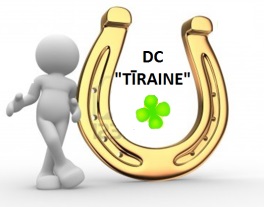 jūnija darba dienās no pulksten 10.00 līdz 18.00No 04. jūnija līdz 08. jūnijam                        www.dctiraine.lv tālr.: 27873903PirmdienaOtrdienaTrešdienaCeturtdienaPiektdiena10:00-14:00Skolnieku vasaras nodarbinātība14:30-16:00Radošās aktivitātes 16:30-18:00Brīvā laika sporta aktivitātes ārā10:00-14:00Skolnieku vasaras nodarbinātība14:30-17:00Treniņš Speed Mintonā17:00-18:00Brīvā laika sporta aktivitātes ārā10:00-14:00Skolnieku vasaras nodarbinātība14:30-16:00Radošā darbnīca, izmantojot kartona kastes17:00-18:00Brīvā laika sporta aktivitātes ārā10:00-14:00Skolnieku vasaras nodarbinātība14:30-16:00Turnīrs Speed Mintonā16:00-18:00Radošās aktivitātes 10:00-14:00Skolnieku vasaras nodarbinātība14:00-16:00Radošā darbnīca, izmantojot dabas materiālus17:00-18:00Tējas pauze visiem interesentiem(nedēļas notikumu pārskats)